Instructions: Complete prior to transfer of title, or change in partnership name, corporate name or status. Final documentation should be supplied after closing.Project Name:       	Development ID #: D     Legal name of project owner or ownership entity to whom credits were allocated:      Legal name of current project owner or ownership entity (if different than above):      Current Owner Federal Tax ID #:      Contact person name, phone and email:      Type of ChangeNew or Updated Owner InformationList all partners:New or Updated Management InformationAttached is the following documentation (check all that apply):	Copy of the amended or new partnership agreement, Articles of Incorporation and By-Laws or LLP/LLC Organizational Documents including but not limited to Operating Agreement and Member Control Agreement; and	Copy of the Certificate of Good Standing from the Minnesota Secretary of State no older than 30 days from the date of this notice, if applicable; and	Attorney opinion letter in form and substance similar to the attached form	Copy of the purchase agreement and any addenda or amendments	Copy of the recorded contract for deed or warranty deed transferring the benefits and burdens of ownership of the buildings to the purchaser, or title policy indicating ownership	Revised Minnesota Multifamily  Workbook with changes highlighted, dated and initialed	An executed Minnesota Housing - Housing Tax Credit Program Transfer Agreement (HTC Form 20)
[Required for any project that does not yet have IRS Form(s) 8609 issued]	A written statement signed by the owner under penalty of perjury that the buildings have not been placed in service within the meaning of Section 42(d)(2)(B)	Transfer fee of $2,500	An executed Housing Tax Credit Transfer Agreement (In Extended Use Period) in form and substance similar to the attachedMinnesota Housing reserves tax credits to the partnership and general partners. Reservations are not transferable. Any change in partner status requires Minnesota Housing approval.  [Use letterhead of law firm]MINNESOTA HOUSING FINANCE AGENCYAPPROVED FORM OF ATTORNEY'S OPINION FOR TRANSFER OF OWNERSHIPMinnesota Housing Finance Agency400 Sibley Street, Suite 300St. Paul, MN 55101-1998RE:	[Name and Location of Development]      	[Minnesota Housing Dev ID #D     Dear Sir/Madam:We have acted as counsel to      , a Minnesota      (the "Owner"), with its principal place of business located at      , in connection with the Owner's purchase of the above-described Development from       (the "Seller").  The Development is receiving the benefits of Seller's allocation of low income housing tax credits pursuant to Minnesota Statutes, Section 462A.222 to 462A.24 and Section 42 of the Internal Revenue Code of 1986, as amended from the Minnesota Housing Finance Agency.  In that regard, we have reviewed and are familiar with the (i) [name of purchase agreement for transfer]  (ii) [Certificate of Limited Partnership] of the Owner, dated      , and name of limited partnership agreement] of the Owner, dated       (iii) [list other appropriate documents]  and (iv) any other documents deemed necessary for the delivery of this opinion (collectively, such [transfer agreement, certificate and agreement] being hereinafter referred to as the "Organizational Documents").Based upon our review of the documentation described above, which we assume for the purpose of this opinion to be authentic copies of documents actually executed and enforceable in accordance with their respective terms against the parties thereto, it is our opinion that:1.	The Owner is a      , organized and in good standing under the laws of the State of Minnesota, and has full legal power and authority under its Organizational Documents to do all things necessary to operate the Development.2.	The managing general partner of the Owner is      , a Minnesota       [if not a legal entity give person's name], the following person(s) is/are authorized to execute documents in behalf of the Owner:[name of any and all persons] 3.	The Owner is the owner for tax purposes of the Development.4.	To the best of my knowledge, information and belief, there is no legal action pending or threatened which would prevent the ownership and operation by Owner of the Development.Sincerely,[Use letterhead of law firm]MINNESOTA HOUSING FINANCE AGENCYAPPROVED FORM OF ATTORNEY'S OPINION FORTRANSFER OF PARTNER INTERESTMinnesota Housing Finance Agency400 Sibley Street, Suite 300St. Paul, MN  5501-1998RE:	[Name and Location of Development]      	[Minnesota Housing Dev ID #D     ]Dear Sir/Madam:We have acted as counsel to      , a Minnesota       (the "General Partner"), with its principal place of business located at            in connection with the General Partner's purchase from       (the "Seller") of the general partner's interest in [name of ownership entity] (the "Partnership"), which is the owner of the above referenced development (the "Development").  The Development is receiving the benefits of an allocation of low income housing tax credits ("Low Income Credits") pursuant to Minnesota Statutes, Section 462A.222 to 462A.224 and Section 42 of the Internal Revenue Code of 1986, as amended (the "Code") from the Minnesota Housing Finance Agency.  In that regard, we have reviewed and are familiar with the (i) [name of purchase agreement for transfer]  (ii) [Certificate of Limited Partnership] of the Owner, dated      , and name of limited partnership agreement] of the Owner, dated       (iii) [list other appropriate documents, e.g., general partner entity documents and (iv) any other documents deemed necessary for the delivery of this opinion (collectively, such [transfer agreement, certificate and agreement] being hereinafter referred to as the "Organizational Documents").Based upon our review of the documentation described above, which we assume for the purpose of this opinion to be authentic copies of documents actually executed and enforceable in accordance with their respective terms against the parties thereto, it is our opinion that:1.	The General Partner is a      , organized and in good standing under the laws of the State of Minnesota, and has full legal power and authority under its Organizational Documents to do all things necessary to operate the Partnership and the Development.2.	The managing general partner of the Partnership is      , a Minnesota       [if not a legal entity give person's name], the following person(s) is/are authorized to execute documents in behalf of the Partnership:[ name of any and all persons]  3.	The Partnership is the owner for tax purposes of the Development.4.	To the best of my knowledge, information and belief, there is no legal action pending or threatened which would prevent the ownership and operation of the Development by the Partnership and the General Partner.Sincerely,MINNESOTA HOUSING FINANCE AGENCYHOUSING TAX CREDIT PROGRAMTRANSFER AGREEMENT(In Extended Use Period)	WHEREAS, the Minnesota Housing Finance Agency (Minnesota Housing) issued an allocation of Housing Tax Credits (HTC) on      ,      , to       (Owner) in the amount of $      for a       unit rental housing development located on lands in the City of      , County of      , State of Minnesota, more particularly described in Exhibit A (legal description), hereto known as       (the Development); and	WHEREAS, the Development is subject to that certain Declaration of Land Use Restrictive Covenants (Declaration), dated      , and recorded in       County as Doc. No.      , which covenants run with the land; and 	WHEREAS, the 15-year compliance period expired on      , and the Development is now in year       of the Extended Use Period, pursuant to Internal Revenue Code Section 42(h)(6); andWHEREAS, the Owner desires to sell the real property to       (Transferee); and	WHEREAS, the terms and conditions of such sale of real property have been agreed upon by Owner and Transferee in that certain purchase agreement dated      ,      ; and	WHEREAS, the Transferee will own the Development.	NOW, THEREFORE, the parties agree to the following:The Owner agrees that all of the Owner's rights and obligations under the HTC Allocation are transferred to the Transferee.The Owner, for a good and valuable consideration the receipt of which and sufficiency of which is hereby acknowledged, does hereby release and forever discharge Minnesota Housing, its agents, successors, and assigns, for any and all claims, demands, damages, actions, causes of action, of any kind or nature whatsoever on account of any damages which may have been sustained, known or unknown, anticipated or unanticipated, which may have occurred as a result of the transfer of the Development to the Transferee.The Transferee agrees to be deemed the "Owner" of the Development for purposes of all the terms, obligations and conditions, past and present, of the HTC credit allocation.The Transferee agrees to be bound by all the terms, obligations and conditions, past and present, of the HTC application, credit allocation, and contained in the Declaration.The Transferee agrees to comply with Minnesota Housing’s Housing Tax Credit Compliance Manual including but not limited to annual submission of the owner’s certification and report and paying annual compliance monitoring fees.The Owner shall provide to Minnesota Housing not later than 10 days after the final closing between Owner and Transferee the following items:A fully completed and executed copy of this agreement; andA copy of a recorded deed transferring the benefits and burdens of ownership of the Development to the Transferee.A copy of the Transferee’s Partnership Agreement, Articles of Incorporation and By-Laws, or other organizational documents, as applicable to the type of ownership entity under which Transferee is formed.An attorney opinion letter in form and substance acceptable to Minnesota Housing.IN WITNESS WHEREOF, the parties have caused this Transfer Agreement to be signed by their respective duly authorized representative(s).NAME:		     , OwnerBY: 		ITS: 		     DATE: 		     NAME:  		     , TransfereeBY: 		ITS: 		     DATE: 		     MINNESOTA HOUSING FINANCE AGENCYHOUSING TAX CREDIT PROGRAMTRANSFER AGREEMENT (Partner Interest)(In Extended Use Period)	WHEREAS, Minnesota Housing Finance Agency (Minnesota Housing) issued an allocation of Housing Tax Credits (HTC) on      , to       (Owner) in the amount of $      for a       unit rental housing development located on lands in the City of      , County of      , State of Minnesota, more particularly described in Exhibit A (legal description), hereto known as       (the Development); and	WHEREAS, the Development is subject to that certain Declaration of Land Use Restrictive Covenants (Declaration), dated      , and recorded in       County as Doc. No.      , which covenants run with the land; and 	WHEREAS, the 15-year compliance period expired on      , and the Development is now in year       of the Extended Use Period, pursuant to Internal Revenue Code Section 42(h)(6); andWHEREAS,      , (the General Partner) desires to sell its partnership interest in the Owner to       (Transferee); and	WHEREAS, the terms and conditions of such sale of ownership interest have been agreed upon by General Partner and Transferee in that certain purchase agreement dated      ; and	WHEREAS, the Owner will continue to own the Development.	NOW, THEREFORE, the parties agree to the following:1.	The General Partner agrees that all of the General Partner’s rights and obligations under the HTC Allocation are transferred to the Transferee.2.	The General Partner, for a good and valuable consideration the receipt of which and sufficiency of which is hereby acknowledged, does hereby release and forever discharge Minnesota Housing, its agents, successors, and assigns, for any and all claims, demands, damages, actions, causes of action, of any kind or nature whatsoever on account of any damages which may have been sustained, known or unknown, anticipated or unanticipated, which may have occurred as a result of the transfer of its partnership interest to the Transferee.3.	The Transferee agrees to be deemed a general partner of the Owner of the Development for purposes of all the terms, obligations and conditions, past and present, of the HTC credit allocation.4.	The Transferee agrees to be bound by all the terms, obligations and conditions, past and present, of the HTC application, credit allocation and contained in the Declaration.5.	The Owner shall provide to Minnesota Housing not later than 10 days after the final closing between General Partner and Transferee the following items:A fully completed and executed copy of this agreement; andA copy of the Amended Partnership Agreement, Articles of Incorporation and By-Laws, and/or other organizational documents, as applicable to the type of ownership entity under which Owner is formed transferring the benefits and burdens of General Partner’s ownership interest in the Owner to the Transferee; andAn attorney opinion letter in form and substance acceptable to Minnesota Housing.IN WITNESS WHEREOF, the parties have caused this Transfer Agreement to be signed by their respective duly authorized representative(s).NAME:		     , General PartnerBY: 		ITS: 		     DATE: 		     NAME:  		     , TransfereeBY: 		ITS: 		     DATE: 		     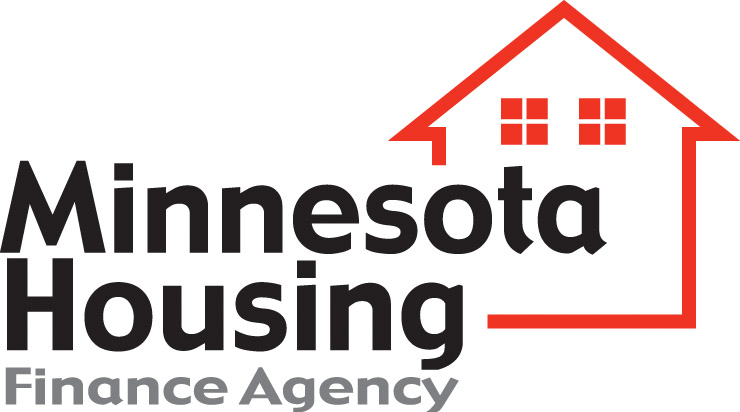 Housing Tax Credits Notice of Intent to Transfer Ownership 
or Change Owner Name or Status Change in owner name/status (Entity Type)Date of Purchase AgreementSale of PropertyExpiration date of Contract for DeedTransfer of partnership interest (substitution, withdrawal, additionAnticipated/Actual closing dateNameAddressTax ID #Contact PersonPhone NumberEmail AddressNamePercentage of OwnershipName of Management CompanyAddressTax ID #Contact PersonPhone NumberEmail AddressFor transfer of ownership and for change in partnership name/statusAdditional submissions for transfer of ownershipAdditional submissions for transfers prior to placed in service dateAdditional submissions for transfers within five years of placed in service dateAdditional submissions for transfers after year 15Transferring Owner/PartnerPrint Name of Transferring EntityBy: 	Its:      Print name of person signingDate: ____________________________________New Owner/PartnerPrint Name of New EntityBy: 	Its:         Print name of person signingDate: ____________________________________